Зайти на сайт https://www.единыйурок.рф/Выбрать пункт Регистрация/Авторизация 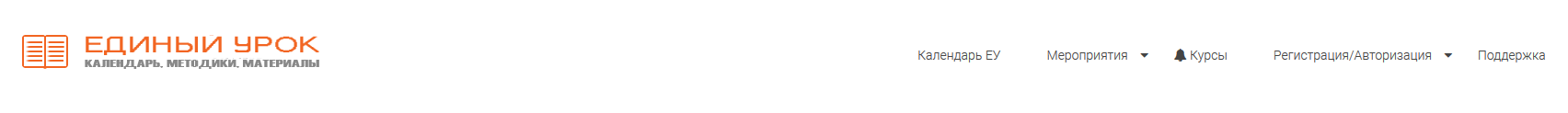 Пройти регистрацию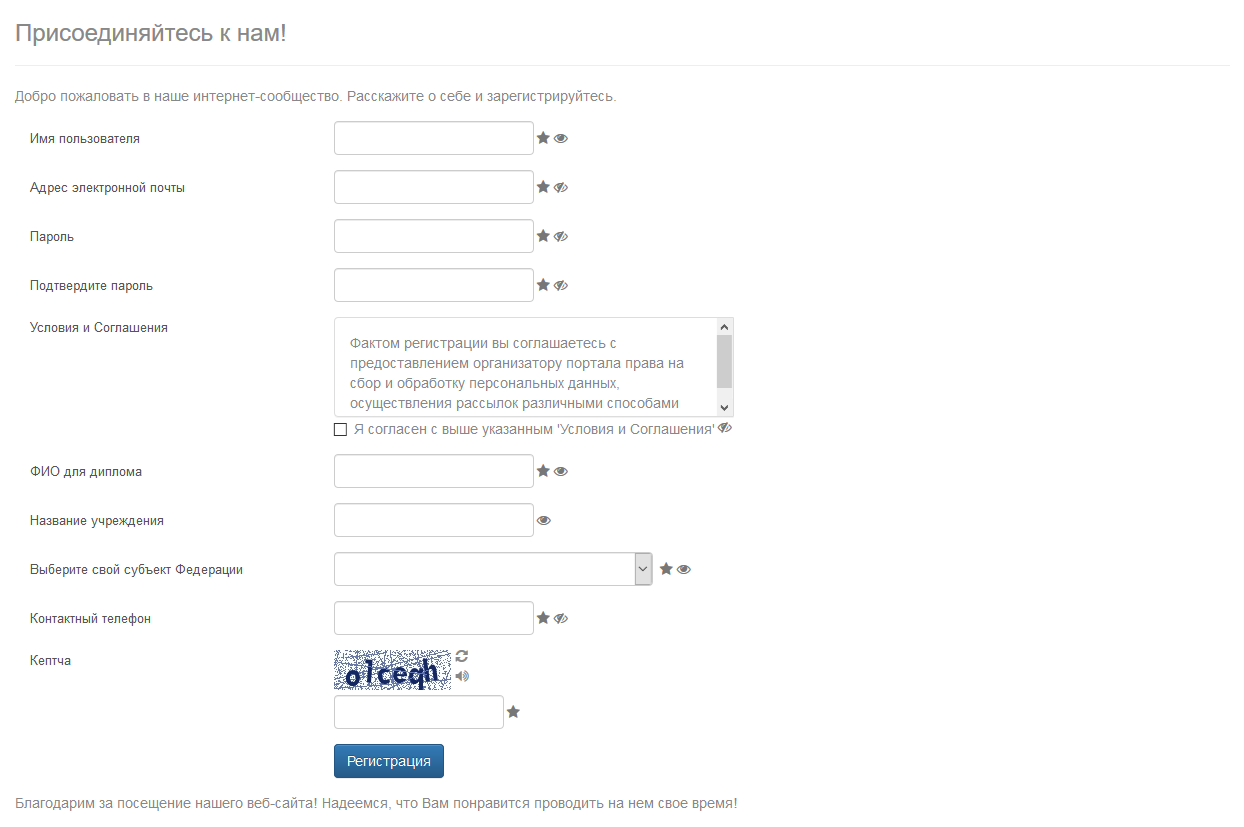 После процедуры регистрации войти на сайт , под созданной парой Логин  - пароль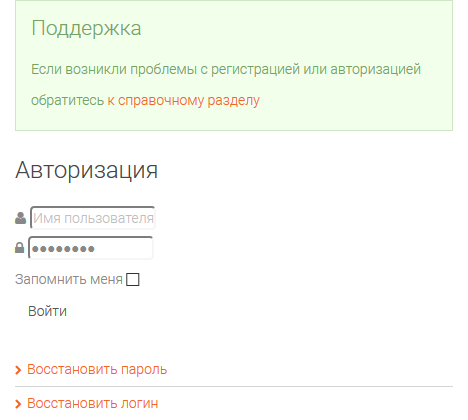 В верхнем меню выбрать пункт Мероприятия - Обсуждение результатов Мониторинга безопасности образовательной среды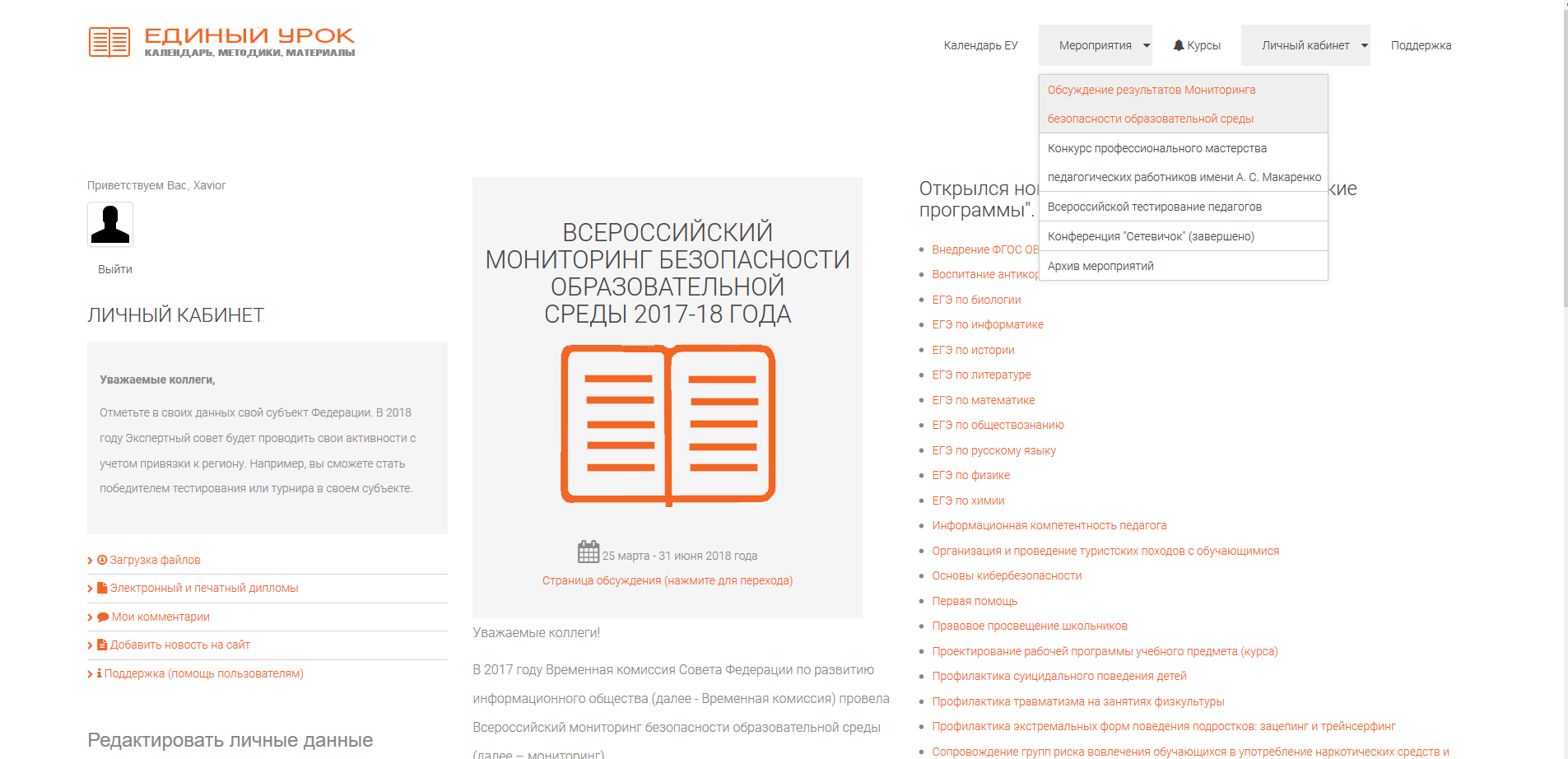 Выбрать интересующую вас тему обсуждения мониторинга и нажать на ссылку 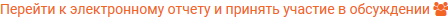 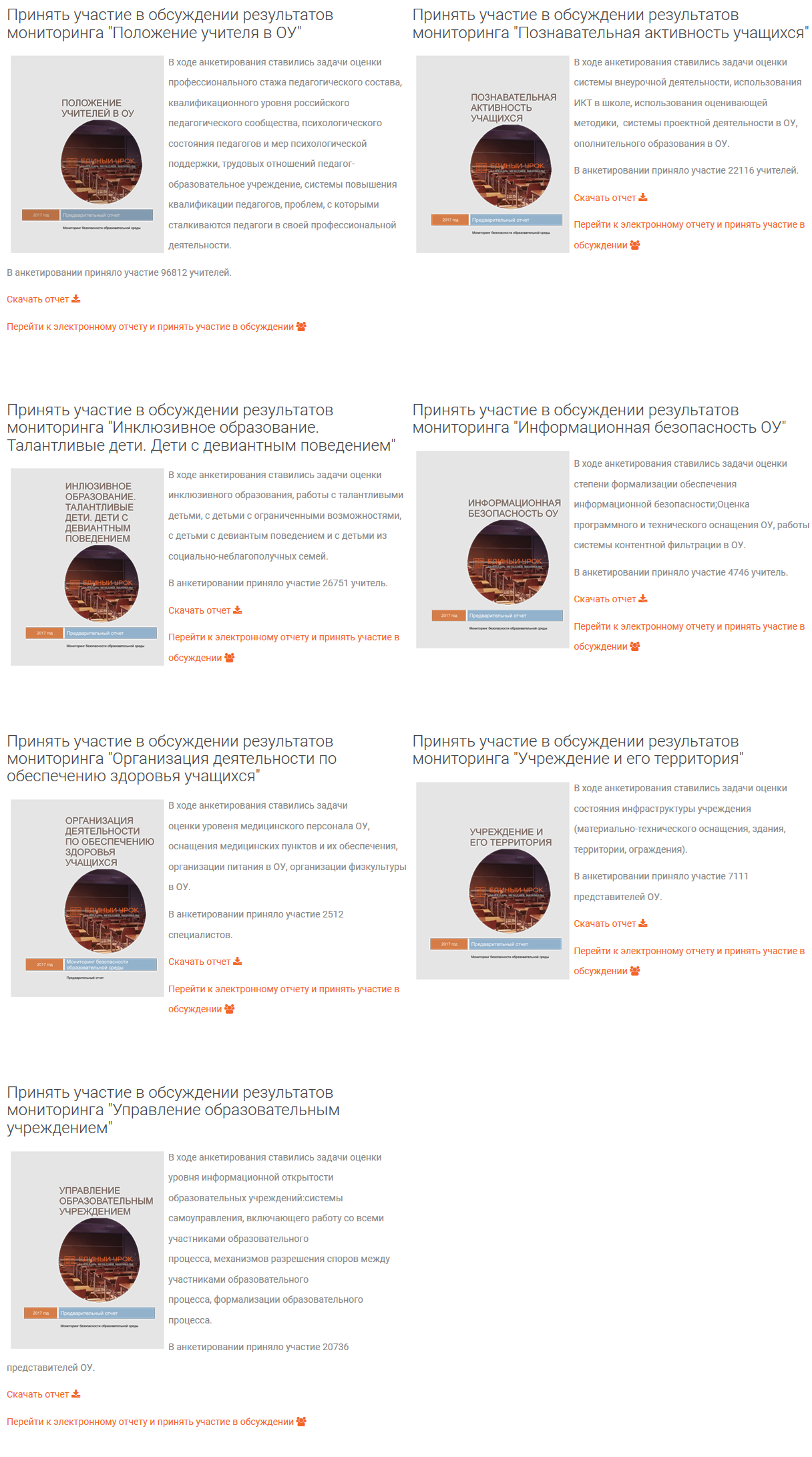 Выбрать пункт «пройти тест»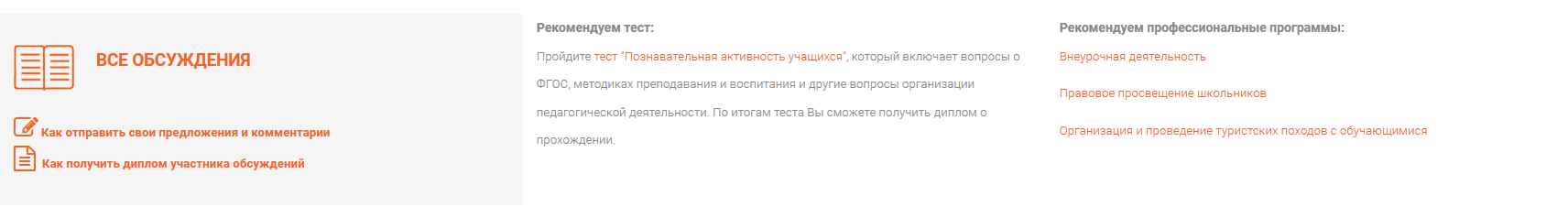 Пройти тест 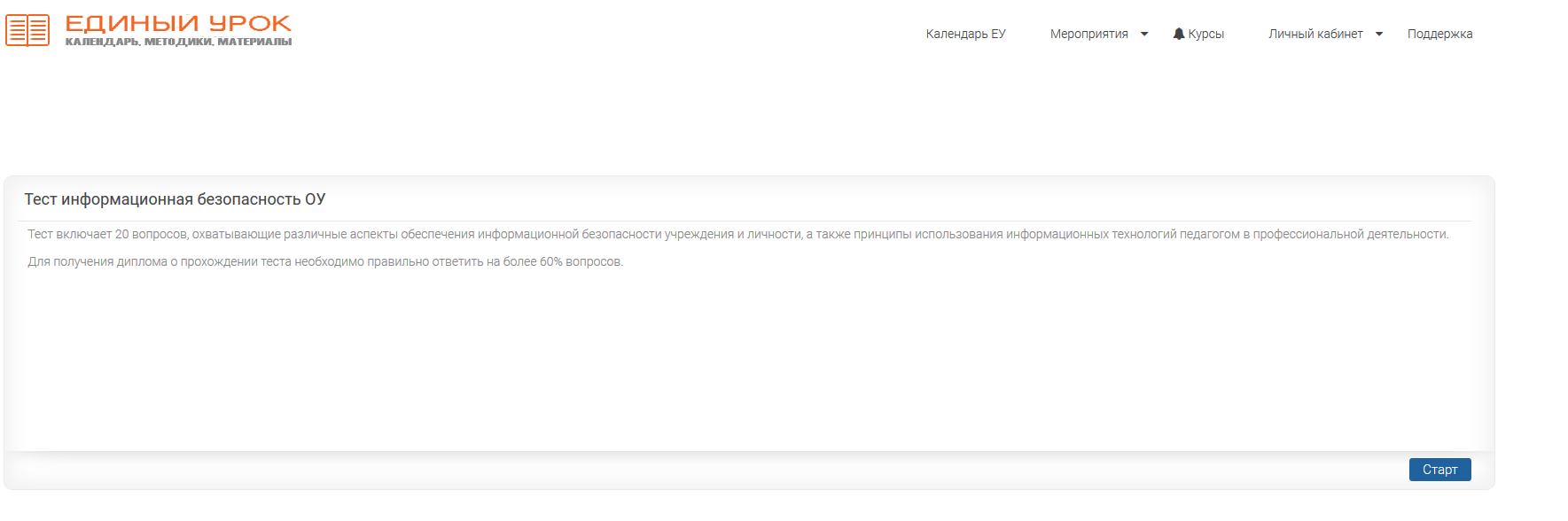 Скачать диплом участника и сохранить его на компьютере!